WOODVILLE UNION SCHOOL DISTRICT							16541 ROAD 168 │PORTERVILLE, CALIFORNIA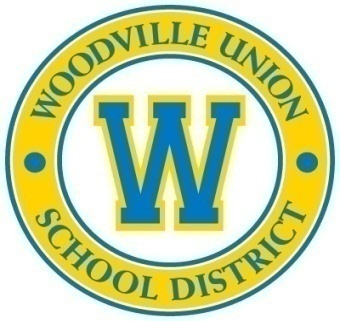                                              GOAL SETTING SESSION MINUTES                   May 6, 2014-5:30 P.M. – Staff Lounge  SUPERINTENDENT, DR. DAGO GARCIA, DUE TO LACK OF QUOROM, CANCELED THE GOAL SETTING SESSION MEETING.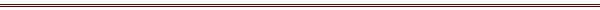 Members of the public may address the Board during the public comments period, or at the time an item on the agenda is being discussed.  A maximum of three (3) minutes will be allotted to each individual wishing to speak with a maximum of fifteen (15) minutes allotted for each agenda item.  Board action cannot be taken on any item not appearing on the agenda.If needed, a written notice should be submitted to the Superintendent requesting disability-related accommodations or modifications, including auxiliary aides and services.Notice:  If documents are distributed to the board members concerning an agenda item within 72 hours of a regular board meeting, at the same time the documents will be made available for public inspection at the District Office located at 16541 Road 168, Porterville, CA.Los miembros del público pueden dirigirse a la Mesa durante el período de comentarios públicos, o en el momento un punto en el orden del día se está discutiendo. Un máximo de tres (3) minutos será asignado a cada persona que desee hablar con un máximo de quince (15) minutos asignados para cada tema del programa. Medidas de la Junta no se puede tomar en cualquier artículo que no figure en el orden del día.

Si es necesario, un aviso por escrito debe ser presentado al Superintendente solicitando relacionados con la discapacidad adaptaciones o modificaciones, incluyendo asistentes y servicios auxiliares.

Aviso: Si los documentos se distribuyen a los miembros de la junta sobre un tema del programa dentro de las 72 horas de una reunión de la junta regular, al mismo tiempo, los documentos estarán disponibles para inspección pública en la Oficina del Distrito ubicada en 16541 Road 168, Porterville, CA.